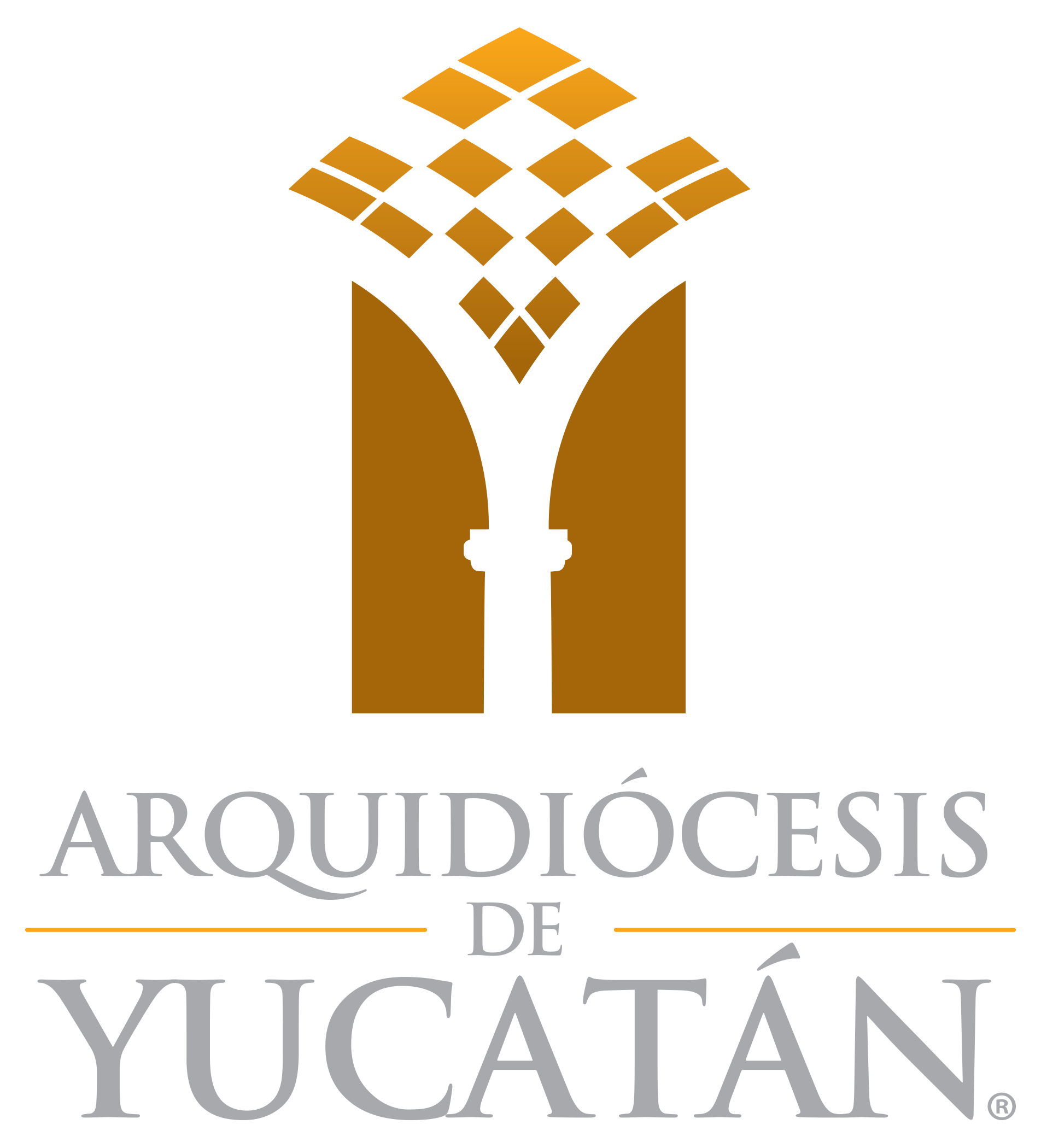 Mérida, Yucatán, Julio de 2017.Nombramientos dispuestos por el Sr. Arzobispo de Yucatán, Mons. Gustavo Rodríguez Vega,notificados en los meses recientes.Párrocos, rectores y administradores:Pbro. Lorenzo Augusto Mex Jimenez:Párroco de San Sebastián (Centro), Mérida.Pbro. Gabriel Arcángel Gamboa Crespo:Párroco de Santiago Apóstol, Halachó.Pbro. Ernesto Navarrete Yam:Párroco de San Bernardino de Siena, Valladolid.El Pbro. José Ricardo Cuytún Canché:Párroco de San Pedro Apóstol, Chacsinkín.Pbro. Jorge Gabriel Balam Xix:Párroco de San Miguel Arcángel, Maxcanú.Encargado de la peregrinación diocesana anual a la Basílica de Guadalupe.Pbro. Mario Alberto Cervera Ancona:Párroco del Señor Jesús, Divina Misericordia, Izamal.Pbro. Miguel Ángel Pech Alonso:Párroco de Ntra. Sra. de la Asunción, Chicxulub Puerto.Pbro. Baltazar Cervera Chuc:Párroco de Ntra. Sra. del Carmen, Colonia Yucatán.Pbro. Patricio Enrique Sarlat Flores:Párroco de la nueva parroquia de San José Sánchez del Río, Las Américas.Pbro. Melchor Rey Trejo Alvarado:Párroco del Santuario de Ntra. Sra. de Guadalupe (San Cristóbal), Mérida.Pbro. Lucio Isidro Cetina Góngora: Párroco del Santo Niño de Atocha, (col. Cortés Sarmiento), Mérida.Pbro. Gonzalo Alberto Ku Barrera:Párroco de San Francisco de Asís (col. Delio Moreno), Mérida.Pbro. Jorge Carlos Villegas Blanco:Párroco de San Buenaventura, Homún.Pbro. José Juan Chan Chan:Párroco de Santa Clara de Asís, Cenotillo.Pbro. Alfredo José Cirerol Ojeda:Rector de San Nicolás de Bari (col. San Esteban), Mérida.Pbro. Efraín Omar Pérez Bojórquez:Administrador parroquial de Santa María Goretti (fracc. Vergel III), Mérida.Coord. de la Dimensión de Pastoral de la Vida. Vicarios parroquiales:Pbro. Francisco García López:Vicario de Ntra. Sra. de Fátima (col. García Ginerés), Mérida.Pbro. Fausto Guadalupe Castillo Pereyra:Vicario de San Juan Bautista, Tekax.Pbro. Alberto Antonio Tamayo Loeza:Vicario de San Juan Pablo II (Xoclán), Mérida.Pbro. Freddy Javier Tzuc Canché:Vicario de la Ascensión del Señor (Residencial Pensiones), Mérida.Pbro. Juan Agustín Hoil Ucán:Vicario de La Purísima Concepción y San José, Progreso.Pbro. Rigoberto Alfonso Cruz Araujo:Vicario de Santiago Apóstol (Centro), Mérida.Colaborador de la Dimensión de Pastoral Vocacional. Pbro. Vidal Antonio Cervantes Chan: Vicario del Sagrado Corazón de Jesús (col. Miguel Alemán), Mérida.Pbro. José Rafael Ruz Villamil:Vicario de Ntra. Sra. del Perpetuo Socorro (col. Itzimná), Mérida.Pbro. Felipe de Jesús de León Ojeda:Vicario de San Francisco de Asís, Conkal. Pbro. Ricardo Alejandro Sabido Fernández:Vicario de San Juan Bautista, Motul.Pbro. Juan Carlos Pat Itzá:Vicario de Ntra. Sra. de la Candelaria, Chikindzonot.Pbro. Rubén Castillo Erosa:Vicario de San Bernardino de Siena, Valladolid. Pbro. Alberto Álvares Álvares:Vicario del Buen Pastor (col. San Pedro Cholul), Mérida.Armando Obregón Patrón:Vicario de San Juan Bautista, Tekax.Ángel Gabriel Suárez Hernández:Vicario de San Antonio de Padua, Ticul.Fernando José Valdez Soberanis:Vicario en San Servacio, Valladolid. José Rafael May Chunab:Vicario en Cristo Resucitado (fracc. Montecristo), Mérida.Josué Hipólito Cauich Chan:Vicario en San Francisco de Asís, Umán.Santiago Villa Reverté:Capellán en Ntra. Sra. del Sagrado Corazón (Av. Itzáez), Mérida.Coord. de la dimensión de Pastoral de Adolescentes.Otras encomiendas:Pbro. César Antonio Segovia Hoil:Misión en Eire, Pensilvania, EE.UU.Juan Pablo Vera Novelo:Director espiritual del Seminario Menor. Pbro. José David González Vadillo:Director Espiritual del Seminario Menor.Pbro. Cristhian Cáceres Solís:Prefecto del Curso Introductorio del Seminario Mayor.Pbro. Edwin Armín Domínguez Castillo:Estudiará en Roma, Historia de la Iglesia.Pbro. Pablo de la Cruz Chan Che:Estudiará en Roma, Derecho Canónico.Diáconos auxiliares:Diác. Carlos Manuel Rivas Río:Auxiliar de San José Sánchez del Río, en Las Américas.Diác. Mario Humberto Cervera Ramírez:Auxiliar de Santa Teresa de Calcuta, Cd. Caucel.Diác. Carlos May Sánchez:Auxiliar del Buen Pastor (col. San Pedro Cholul), Mérida.Diác. José Emilio Torres Arcila:Auxiliar en Santa Clara de Asís, Cenotillo.Diác. Andrés Celestino Novelo Álvarez:Auxiliar en Ntra. Sra. de Fátima (col. García Ginerés), Mérida.Diác. Edilberto Jacob López Chan:Auxiliar en San Pedro Apóstol, Chacsinkín.Diác. Argenis Jeovany Pech Sonda:Auxiliar en el Señor Jesús, Divina Misericordia, Izamal.Diác. David Alfonso Tejero Vega: Auxiliar en Santa María de Guadalupe (Cordemex), Mérida. Comisión Diocesana de Pastoral de Comunicación (CODIPAC).